ГЛАВА МУНИЦИПАЛЬНОГО ОБРАЗОВАНИЯ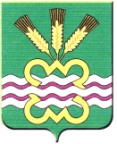 КАМЕНСКИЙ ГОРОДСКОЙ ОКРУГ Р А С П О Р Я Ж Е Н И Е«11» ноября 2015 г.  № 2967п. МартюшОб организации и обеспечении контроля по застройкам в зонах возможного затопления, подтопления территории МО «Каменский городской округ»	Во исполнение Протокола № 28-ЕК от 20 июля 2015 года совещания с участием Губернатора Свердловской области по мониторингу достижения на территории Свердловской области важнейших целевых показателей социально-экономического развития, установленных указами Президента Российской Федерации от 07 мая 2012 года, и реализации приоритетных национальных проектов «Здоровье», «Образование», «Доступное и комфортное жилье – гражданам России» и «Развитие агропромышленного комплекса» от 24 июня 2015 года. В целях защиты населения, обеспечения надежности эксплуатации зданий, сооружений и коммуникаций в зонах возможного затопления и подтопления территории МО «Каменский городской округ»: 	1. Комитету по архитектуре и градостроительству муниципального образования «Каменский городской округ» организовать и обеспечить контроль над застройкой в зонах возможного затопления, подтопления территории МО «Каменский городской округ».	2. Разместить настоящее распоряжение на официальном сайте Администрации Каменского городского округа.3. Контроль исполнения настоящего распоряжения возложить на заместителя Главы Администрации по строительству, ЖКХ, энергетике и связи П.Н. Лугинина.Глава городского округа                                                                   С.А. Белоусов